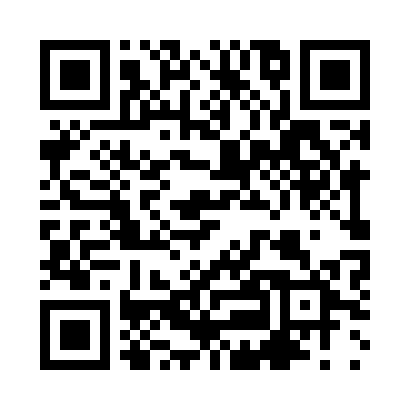 Prayer times for Guzolandia, BrazilWed 1 May 2024 - Fri 31 May 2024High Latitude Method: NonePrayer Calculation Method: Muslim World LeagueAsar Calculation Method: ShafiPrayer times provided by https://www.salahtimes.comDateDayFajrSunriseDhuhrAsrMaghribIsha1Wed5:246:4012:203:355:597:102Thu5:256:4012:203:345:597:103Fri5:256:4012:193:345:587:104Sat5:256:4112:193:345:587:095Sun5:256:4112:193:335:577:096Mon5:266:4112:193:335:577:087Tue5:266:4212:193:325:567:088Wed5:266:4212:193:325:567:079Thu5:266:4312:193:325:557:0710Fri5:276:4312:193:315:557:0711Sat5:276:4312:193:315:547:0612Sun5:276:4412:193:315:547:0613Mon5:286:4412:193:315:547:0614Tue5:286:4512:193:305:537:0515Wed5:286:4512:193:305:537:0516Thu5:296:4512:193:305:527:0517Fri5:296:4612:193:295:527:0518Sat5:296:4612:193:295:527:0419Sun5:296:4712:193:295:517:0420Mon5:306:4712:193:295:517:0421Tue5:306:4712:193:295:517:0422Wed5:306:4812:193:295:517:0423Thu5:316:4812:193:285:507:0424Fri5:316:4912:203:285:507:0325Sat5:316:4912:203:285:507:0326Sun5:326:5012:203:285:507:0327Mon5:326:5012:203:285:507:0328Tue5:326:5012:203:285:507:0329Wed5:336:5112:203:285:497:0330Thu5:336:5112:203:285:497:0331Fri5:336:5212:203:285:497:03